Great Bradley Church, Suffolk: Grave Number 136Josiah NiceJosiah Nice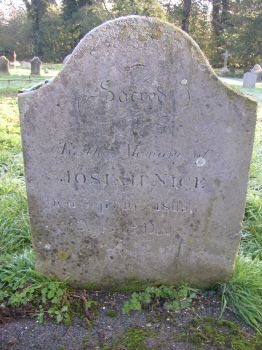 SACRED
TO THE MEMORY OF 
JOSIAH NICE
WHO DIED SEPT 10 1869
AGED 67 YEARS

Footstone reads:JN
1869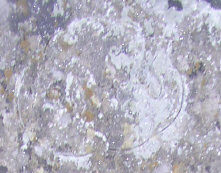 